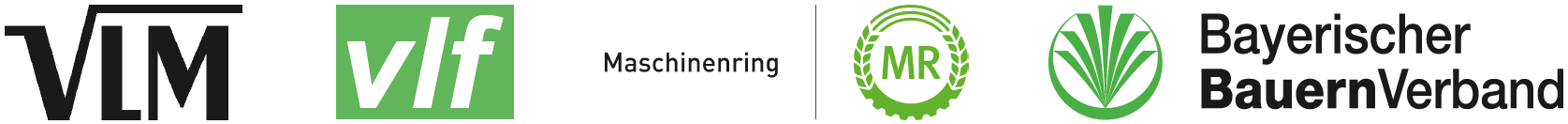 Weitere Informationen zur Fortbildung zur Sachkunde im Pflanzenschutz:Seit dem 26.11.2015 benötigt jede Person unter anderem für den Erwerb und die Ausbringung von Pflanzenschutzmitteln für den professionellen Einsatz einen Sachkundenachweis im Scheckkartenformat. Zudem ist eine regelmäßige Fortbildung vorgeschrieben. Für die meisten Sachkundigen im Pflanzenschutz beginnt der vierte Dreijahreszeitraum am 01.01.2022 und endet am 31.12.2024. In diesem Zeitraum muss eine Fortbildung zur Sachkunde im Pflanzenschutz besucht und nachgewiesen werden. Ob dieser Zeitraum auch für Sie gilt, können Sie der Rückseite Ihres Sachkundenachweises entnehmen. Steht dort beispielsweise bei „Beginn erster Fortbildungszeitraum“ das Datum 01.01.2013, so gilt oben genannter Zeitraum. Beginnt Ihr erster Fortbildungszeitraum laut Sachkundenachweis an einem anderen Datum, startet Ihr jeweiliger 3-jähriger Fortbildungszeitraum zu diesem Zeitpunkt. Beispiel: 17.02.2019 - 1. Fortbildungszeitraum 17.02.2019 bis 16.02.2022; 2. Fortbildungszeitraum: 17.02.2022 bis 16.02.2025 usw. Der Bayerische Bauernverband, das Kuratorium Bayerischer Maschinen- und Betriebshilfsringe, der Verband für landwirtschaftliche Fachbildung in Bayern und der Verband landwirtschaftlicher Meister und Ausbilder bieten diese Fortbildungen gemeinsam an.ThemenFolgende Themen erwarten Sie bei den neuen Fortbildungen:RechtsgrundlagenHintergründe – Kontrollen im Pflanzenschutz – Konkrete Vorgaben – Aktuelle Themen: Änderungen der PflanzenschutzanwendungsverordnungAnwenderschutzNotwendigkeit von persönlichen Schutzmaßnahmen erkennen, Umgang mit Gefahrstoffen, TOP-Modell Umgang mit PflanzenschutzmittelAnwendung von Pflanzenschutzmitteln nach den vorgegebenen rechtlichen Bestimmungen, wie z.B. Gebrauchsanweisung, Aufzeichnungspflicht und EntsorgungIntegrierter PflanzenschutzGrundsätze des Integrierten Pflanzenschutzes – Aktuelle und regionale Beispiele: Methoden des Integrierten Pflanzenschutzes in der Praxis einsetzen !AnmeldungBitte melden Sie sich für den Besuch einer Fortbildung mit dem beiliegenden Anmeldeformular an. Eine Bestätigung der Anmeldung erfolgt nicht. Nur wenn der Kurs überbucht ist oder nicht stattfinden kann, erfolgt eine weitere Information. Eine Rechnungsstellung an eine vom Teilnehmer abweichende Adresse ist nicht möglich! TeilnahmenachweisSie erhalten für die Teilnahme an der Fortbildung einen Nachweis, der im Anschluss per Post mit der Rechnung zugesandt wird. Wir müssen überprüfen, wer an der Veranstaltung teilnimmt. Daher bringen Sie bitte Ihren Personalausweis und Sachkundenachweis unbedingt zur Fortbildung mit.Onlineschulungen: Um sicher zu stellen, dass jeder Teilnehmer zuverlässig die vollständige Veranstaltung am PC mitverfolgt, wird im Laufe der Fortbildung drei Mal die Anwesenheit überprüft. Eine Teilnahme-Bestätigung kann nur  ausgestellt werden, wenn der Teilnehmer auf alle drei Anwesenheits-Abfragen reagiert hat. KostenDie Kursgebühr für die Teilnahme inklusive der Erstellung und Archivierung des Nachweises der Fortbildung beträgt 35 € je Teilnehmer. Der Betrag ist von der Umsatzsteuer befreit. Sie können die Kursgebühr nach Erhalt der Rechnung per Überweisung oder per Lastschriftermächtigung begleichen.Sollten Sie verhindert sein, so können Sie sich bis zu 3 Tage vor der Veranstaltung abmelden. Bei späterer Abmeldung oder Nichtteilnahme müssen wir 50 % dieses Betrages berechnen.Onlineschulungen: Der Raum wird im Regelfall bereits 30 Minuten vor Veranstaltungsbeginn freigegeben, damit Sie Ihre Technik testen können. Für technische Probleme ist in der E-Mail eine Notfallnummer angegeben. Sollte es trotzdem weiterhin  zu technischen Problemen kommen, möchten wir sie bitten, sich an den Organisator  zu wenden, damit für Sie keine Kosten entstehen.Anmeldung Fortbildung zur Sachkunde im PflanzenschutzAnmeldung per Post, Fax oder E-Mail an:Bitte gewünschte Fortbildung eintragen 					Falls Sie an einer Onlineschulung teilnehmen möchten, tragen Sie bitte untenstehend die Kursnummer ein Ich möchte an folgender Onlineschulung teilnehmen: Kurs-Nr.: ________________________Bitte persönliche Daten vervollständigen bzw. korrigieren: (E-Mail Adresse muss angegeben werden!!) Hiermit melde ich mich verbindlich zum oben genannten Kurs an. Es erfolgt keine weitere Bestätigung. Nur wenn der Kurs überbucht ist oder nicht stattfindet, erhalte ich eine weitere Information. Die Kursgebühr beträgt je Teilnehmer 35,00 € (von USt. befreit). Falls ich trotz Anmeldung nicht teilnehme oder bis 3 Tage vor der Veranstaltung mich nicht abmelde, bezahle ich 50 % der Teilnahmegebühr als Verwaltungsaufwand. Onlineveranstaltung: Ich habe davon Kenntnis genommen, dass es sich hierbei um eine Onlineveranstaltung handelt und ich die weiteren Informationen per Mail erhalte. Der Bayerische Bauernverband führt die Fortbildung in seinem Namen und auf seine Rechnung in Zusammenarbeit mit dem Kuratorium Bayerischer Maschinen- und Betriebshilfsringe über die örtlichen Maschinenringe, dem Verband für landwirtschaftliche Fachbildung in Bayern und dem Verband landwirtschaftlicher Meister und Ausbilder in Bayern über die jeweiligen örtlichen Bezirks- und Kreisverbände durch. Ihre Daten werden durch die genannten Verbände verarbeitet. Zur Erfüllung unserer Informationspflichten bei Erhebung von personenbezogenen Daten und zum Datenschutz beachten Sie zusätzlich unsere Hinweise zur Datenverarbeitung. Sie können diese als Druckversion bei uns anfordern (Adresse s.o.) oder abrufen unter der Adresse www.bayerischerbauernverband.de/sachkundenachweis. Hinweis: Bitte hier unbedingt unterzeichnen, auch falls Sie sich zu einer Präsenzschulung angemeldet haben!Hiermit versichere ich, dass ich an der Fortbildung Pflanzenschutz-Sachkunde persönlich teilnehme.Ort, Datum 	Unterschrift KursteilnehmerHiermit ermächtige ich den Bayerischen Bauernverband, die Kosten der Fortbildung per Lastschrift zu Lasten meines nachstehend bezeichneten Kontos einzuziehen. Zugleich weise ich mein Kreditinstitut an, die vom Bayerischen Bauernverband gezogene Lastschrift einzulösen. Hinweis: Ich kann innerhalb von acht Wochen, beginnend mit dem Belastungsdatum, die Erstattung des belasteten Betrages verlangen. Es gelten dabei die mit meinem Kreditinstitut vereinbarten Bedingungen.Ort, Datum	                  Unterschrift KontoinhaberBayerischer BauernverbandRegensburger Torplatz 793326 AbensbergFax: 09443/9297-119Mail: abensberg@bayerischerbauernverband.deKurs-Nr.DatumUhrzeitVeranstaltungsort05.03.2418-22 UhrO N L I N E204-6728.02.2410:00-14:30Gasthaus Sixt, Asamstr. 1, 93352 Rohr, Tel. 08783/96960BBV-Mitgliedsnummer / Kundennummer:	BBV-Mitgliedsnummer / Kundennummer:	Registriernummer Sachkundenachweis:	Registriernummer Sachkundenachweis:	Name:	Vorname:   	Straße:	PLZ, Wohnort:	Geburtsdatum:	Geburtsdatum:	E-Mail:   	E-Mail:   	Telefon:	Telefax:   	BIC:	IBAN:	